Associated Student Government Executive Council Meeting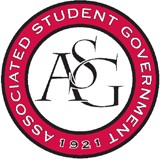          Tuesday, February 4th, 2020 | 12:30 pmCall to Order12:30 pmRoll CallAbsentJustyceApproval of MinutesApproval of AgendaSpecial OrdersAdvisor’s ReportBe out Thursday – Monday Ian O’Rourke is the interim KelleyGraduate Assistant’s ReportGive away at the Basketball Game Reports President’s ReportBookstore UpdateSold to Barnes and NobleSale going on right now 50%-75% offCUB Thursday at 5 pmPAB Friday at 5 pm$26,000 was requested in supplemental funding Cabinet DiscussionSpeaking on behalf of how to diversify ASGChancellor Meeting Next WeekHillside 206 Feb 12th Wednesday 5:00 pm – 6:00 pmVice President’s ReportNo ReportTreasurer’s ReportNo ReportSecretary’s ReportSweatshirtsThis is the last week to order sweatshirts Updated RosterPlease send me your updated roster EmailChief of Staff’s ReportCabinet Upstairs Lounge Chair of SenateSenate this WeekFirst reading of the referendum question Please be quiet during Senate Chief Justice’s ReportNo ReportFLF Coordinator’s ReportFLF Exec Simulation Next WednesdayWould love to see you all there Changed meeting date to March 4th instead of March 11th Discussion ItemsAccess PassCalendar Update  CAB PABNext weekMondayValentines for veterans Feb 10th 1-3 Tuesday Feb 11th all call in the foyerWedLit Karaoke Union 7-9 Friday AMP Find your crush FridayFeb 21st Baseball Student Appreciation AnnouncementsAri will be gone the rest of this weekAdjournment1:13 pm